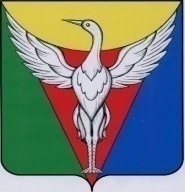 АДМИНИСТРАЦИЯ КОЧЕРДЫКСКОГО СЕЛЬСКОГО ПОСЕЛЕНИЯОКТЯБРЬСКОГО МУНИЦИПАЛЬНОГО РАЙОНА ЧЕЛЯБИНСКОЙ ОБЛАСТИРАСПОРЯЖЕНИЕ______________________________________________________________________от 29.01.2021 года № 4-р 	                                                                            		Об определении территории на которой планируется  реализовывать инициативный проект «Ремонт помещений клуба деревни Горело» Кочердыкского сельского поселения Октябрьского муниципального района В соответствии с Федеральным законом от 06.10.2003 г. № 131-ФЗ «Об общих принципах организации местного самоуправления в Российской Федерации», Законом Челябинской области от 22.12.2020 г.№ 288-ЗО «О некоторых вопросах правового регулирования отношений, связанных с инициативными проектами, выдвигаемыми для получения финансовой поддержки за счет межбюджетных трансфертов из областного бюджета», Решением Совета депутатов Кочердыкского сельского поселения Октябрьского муниципального района от 11.01.2021 года № 27 «Об утверждении Положения о реализации инициативных проектов на территории Кочердыкского сельского поселения Октябрьского муниципального района», Решением Совета депутатов Кочердыкского сельского поселения Октябрьского муниципального района от 11.01.2021 года № 26 «Об утверждении Положения о реализации Закона Челябинской области «О некоторых вопросах правового регулирования отношений, связанных с инициативными проектами, выдвигаемыми для получения финансовой поддержки за счет межбюджетных трансфертов из областного бюджета» на территории Кочердыкского сельского поселения Октябрьского муниципального района», на основании заявления инициативной группы по реализации инициативного проекта от 29.01.2021 года № 22:1. Определить границы территории на которой реализуется инициативный проект «Ремонт помещений клуба деревни Горелое «- границы д. Горелое.4. Настоящее распоряжение подлежит  размещению на официальном сайте администрации Кочердыкского сельского поселения Октябрьского муниципального района в информационно-телекоммуникационной сети «Интернет».Глава Кочердыкского сельского поселения                                                     Е.В. Гаврилюк